26 June 2015Human Rights Committee Half Day Discussion in Preparation for aGeneral Comment on Article 6—Right to LifeAs the issue of abortion has repeatedly come before this committee, this brief submission is written to suggest how Article 6.1 might be better clarified in order to give guidance to states parties to the International Covenant on Civil and Political Rights (Covenant). It focuses particularly on the meaning of “every human being,” the connection between the right to life and health, and a few implications for the meaning of “protected by law.”“Every human being”Article 6.1 of the ICCPR states that: “Every human being has the inherent right to life.” It is well settled that states parties’ obligations to protect the right to life do not apply before birth.  Proposed amendments to Article 6 (1) of the Covenant protecting the right to life from the moment of conception were soundly rejected during its drafting, as they were regarding the Convention on the Rights of the Child. Although arguments continue to be advanced that the fetus is a bearer of rights, no international treaty body or regional human rights court or commission has interpreted the words  “Every human being” to extend to potential life, although there may be an emerging, minority view that potential life may enjoy some kind of claim to human rights protection.  At this point, the majority opinion on human rights standards is clear; the bearers of human rights, the right to life specifically, are those individuals already born. The duties states parties therefore owe are to women, pregnant or not. Laws that purport to protect “unborn” life tout court are incompatible with well-established human rights doctrine and practice as: a. such laws tend to subordinate women’s rights to the pregnancy without regard for their life or health; and b. frequently err in applying limiting principles. Some states parties purport to protect a woman and the fetus’s life equally; assuming ad arguendo that a state party might recognize a fetal right to life on par with that of a woman, in practice, it is often the woman’s health, liberty, and life that are compromised. Thus, any laws or policies that a state might direct towards the protection of a pregnancy [or of the unborn] ought to be seen as derivative of the duty owed to the woman carrying the pregnancy, especially regarding her life, health, non-discrimination and other human rights. Rights to life and health This committee has previously advised states parties that obligations under the right to life include taking positive measures: “In this connection, the Committee considers that it would be desirable for States parties to take all possible measures to reduce infant mortality and to increase life expectancy, especially in adopting measures to eliminate malnutrition and epidemics.” This formulation has been foundational in establishing a human right to survive pregnancy and childbirth, through the provision of emergency (and comprehensive) obstetrical care.Although the Covenant does not contain a “right to health” article, the committee has noted that right to health arguments are not precluded and can be raised under the right to life (Article 6).   This committee has repeatedly stated its concerns regarding a host of states parties’ practices which compromise women’s health so significantly that their lives are put at risk. The recognition of interconnection between the right to life and to health is reflected not only in the output of this committee, but by other UN treaty body committees as well. For example, the Committee on Economic, Social and Cultural Rights, in its General Comment 14, notes the interdependence of the right to health “on the realization of other human rights, as contained in the International Bill of Rights, including the rights to …life, non-discrimination, equality, the prohibition against torture, privacy, access to information, and the freedoms of association, assembly and movement.”   The intimate connection between the rights to health and life often is at issue with restrictive abortion laws in the following way:  many states parties criminalize abortion, based on a stated interest in the protection of potential life, but make exceptions for medical and forensic “indications” – that is for pregnancies which pose risks to the woman’s life, physical or mental health, for cases of significant or severe fetal abnormalities, or due to a crime such as rape or incest. In fact, most of the world’s abortion laws follow such a regime. (Some) implications of “provided by law”Where women are able to terminate an “indicated” pregnancy, states parties have established administrative mechanisms that enable, rather than encumber, access to appropriate, affordable, quality health services.  Complaints and communications to regional human rights courts and the UN treaty bodies reflect (in the breach) the importance of such mechanisms to the protection and realization of a range of human rights, including those that are connected to the right to life. This committee has previously remarked on the nature of Article 6 in conjunction with Articles 2.1 and 26 (rights to equality and non-discrimination). Recently, observations by the UN Committee on the Rights of Persons with Disabilities [CRPD] have been made regarding the laws that permit abortion on the basis of fetal anomalies, labeling them impermissible discrimination on the basis of disability.  Some commentators have suggested that the CRPD is imputing human rights protections to the fetus, which if it were, would be unfounded, as already discussed. The CRPD’s observations could be read more narrowly, and be limited to the singling out of fetal “disability” for exceptional treatment when compared to other legally sanctioned grounds: Spain, for example, allows abortion for any reason up to 14 weeks of gestation, but up to 22 weeks or beyond should there be “a risk of serious anomalies in the foetus…[or]an extremely serious and incurable illness is detected in the foetus”.  A remedy might therefore be to permit abortion for any reason without regard to gestational limit.ConclusionThis General Comment 36 presents an opportunity to clarify that laws prohibiting abortion or a pregnant woman’s access to any other medical treatment through criminal or other sanctions, violate Article 6.1.This General Comment 36 could further articulate that states parties’ laws and policies must, at the very least, permit abortion in cases where there are risks: to the woman’s life, physical or mental health, of fetal impairmentor when the pregnancy is due to a crime (e.g. rape, incest).The committee could also take this occasion to clarify that indications for abortion on the basis of fetal impairment do not violate Articles 2.1, 6.1 or 26. This General Comment can stress to states parties that they must adopt measures to provide for an effective and accessible means of protecting women’s rights, including a regulatory framework for their adjudication and enforcement, specifically tailored to the time constraints of pregnancy. Failure to do so would violate the content of Article 6.1 and Article 2.3 (the right to an effective remedy).Humbly submitted in my personal capacity (not on behalf of Harvard Law School or its Human Rights Program),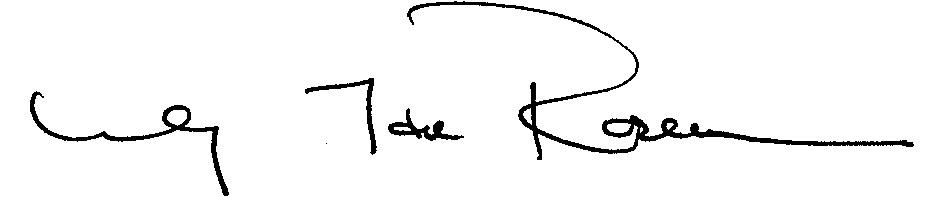 Mindy Jane Roseman, J.D., Ph.D.Lecturer on LawAcademic Director, Human Rights Program